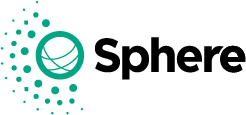 Formulaire de demande de participation à l'atelier Sphère dans la région du SahelConditions de participation1. Frais et dépenses : Il ne sera demandé aucun frais d’inscription pour la participation à l'atelier. Néanmoins, le cours n'est pas résidentiel, et les participants doivent prendre leurs propres dispositions pour le voyage, l'hébergement, les repas du soir, l'assurance voyage/santé/accident et le visa, selon les besoins. Les repas de midi, les collations, l’eau, et le matériel de formation seront couverts durant les 3 jours de formation. Une lettre d'invitation sera fournie pour appuyer votre demande de visa si nécessaire.2. Profil des participants : Sphère accueille favorablement les candidatures de toute personne impliquée dans la réponse humanitaire au Sahel. La priorité sera accordée à ceux qui sont les plus susceptibles de bénéficier de la formation et de diffuser largement leurs nouvelles connaissances auprès de leurs partenaires et collègues.3. Engagement et soutien managérial : Dans le cadre du processus de sélection, les candidats présélectionnés pourront être contactés pour un bref entretien, de même que leurs supérieurs hiérarchiques pour confirmer leur soutien au candidat.4. Présence et participation : Les participants arriveront sur le lieu de formation au plus tard à 8h30 le premier jour et partiront au plus tôt à 17h le dernier jour. Les participants s’engagent à participer à toutes les sessions, lesquelles utiliseront une variété de méthodes.5. Préalable au cours : Les participants acceptent de compléter un cours en ligne avant leur arrivée.6. Évaluation après le cours : Les participants développeront un plan d’actions au niveau individuel et organisationnel pendant l'atelier, et accepteront d'être contactés trois mois après l'atelier pour discuter de leurs progrès.7. période :Niger : du 3 au 5 février 2020 à Niamey.8. Date de soumission : 15 janvier 20209. Adresses pour la soumission : ailliassou61@yahoo.fr  avec copie à :  tristan.hale@spherestandards.org Cochez ces cases pour confirmer : que vous avez lu et accepté toutes les conditions de participation présentées ci-dessus ;
 que vous autorisez Sphere à contacter votre supérieur hiérarchique pour discuter de votre candidature ; et
 que vous acceptez d'être contacté par téléphone ou par e-mail pour discuter de votre candidature.Formulaire d’inscriptionAfin d’augmenter les chances de succès de votre candidature, veuillez remplir tous les champs appropriés.Vos coordonnées*NOM et Prénom (tels que vous souhaitez qu'ils apparaissent sur un certificat)TexteÀ quel genre vous identifiez-vous ? Homme  Femme*Adresse électroniqueTexte*Numéro de téléphone (ligne fixe ou cellulaire, y compris l'indicatif international)Numéro de téléphoneVotre employeur actuelSi vous n'avez pas un emploi actuellement, veuillez inscrire « consultant », « sans emploi », etc. dans la première case et indiquez votre adresse habituelle de domicile ou de travail.Votre employeur actuelSi vous n'avez pas un emploi actuellement, veuillez inscrire « consultant », « sans emploi », etc. dans la première case et indiquez votre adresse habituelle de domicile ou de travail.*Nom de l'organisation/employeurTexteType d'organisation ONG internationale ONG nationale ou locale / OSC / OBC  Agence onusienne Gouvernement / Autorités locales Autre (préciser) : Adresse (doit inclure la ville et le pays)TexteFonction professionnelle (Titre) TexteVotre profilVotre profilDécrivez brièvement les avantages de cette formation pour votre travail.TexteDécrivez brièvement comment vous partagerez les connaissances acquises durant cet atelier avec vos partenaires et collègues.TexteEngagement et accompagnement managérialVeuillez fournir les coordonnées de votre responsable hiérarchique ou de toute autre personne de référence.Engagement et accompagnement managérialVeuillez fournir les coordonnées de votre responsable hiérarchique ou de toute autre personne de référence.Relation avec le (la) candidat(e)  TexteNom complet de la personne de contactTexteAdresse e-mail de la personne de contact TexteRégime alimentaire et autres exigencesSphère s’engage à rendre cet événement accessible à toutes et à tous et reconnaît que certaines convictions personnelles, pratiques culturelles et/ ou religieuses peuvent nécessiter une planification en amont pour éliminer les obstacles à la participation. Veuillez nous dire comment nous pouvons rendre cet atelier accessible et confortable pour vous.Régime alimentaire et autres exigencesSphère s’engage à rendre cet événement accessible à toutes et à tous et reconnaît que certaines convictions personnelles, pratiques culturelles et/ ou religieuses peuvent nécessiter une planification en amont pour éliminer les obstacles à la participation. Veuillez nous dire comment nous pouvons rendre cet atelier accessible et confortable pour vous.Restrictions alimentaires ou allergiesTexteAutres besoins particuliersTextePlus d'informationsPour cet atelier, nous nous attendons à recevoir un nombre considérable de candidatures. Veuillez fournir toute information supplémentaire susceptible d’appuyer votre candidature.Plus d'informationsPour cet atelier, nous nous attendons à recevoir un nombre considérable de candidatures. Veuillez fournir toute information supplémentaire susceptible d’appuyer votre candidature.Informations complémentairesTexte